Maple Lodge (Eigg Mountain Settlement History)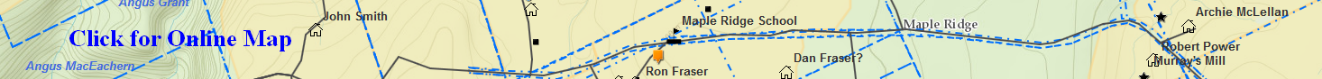 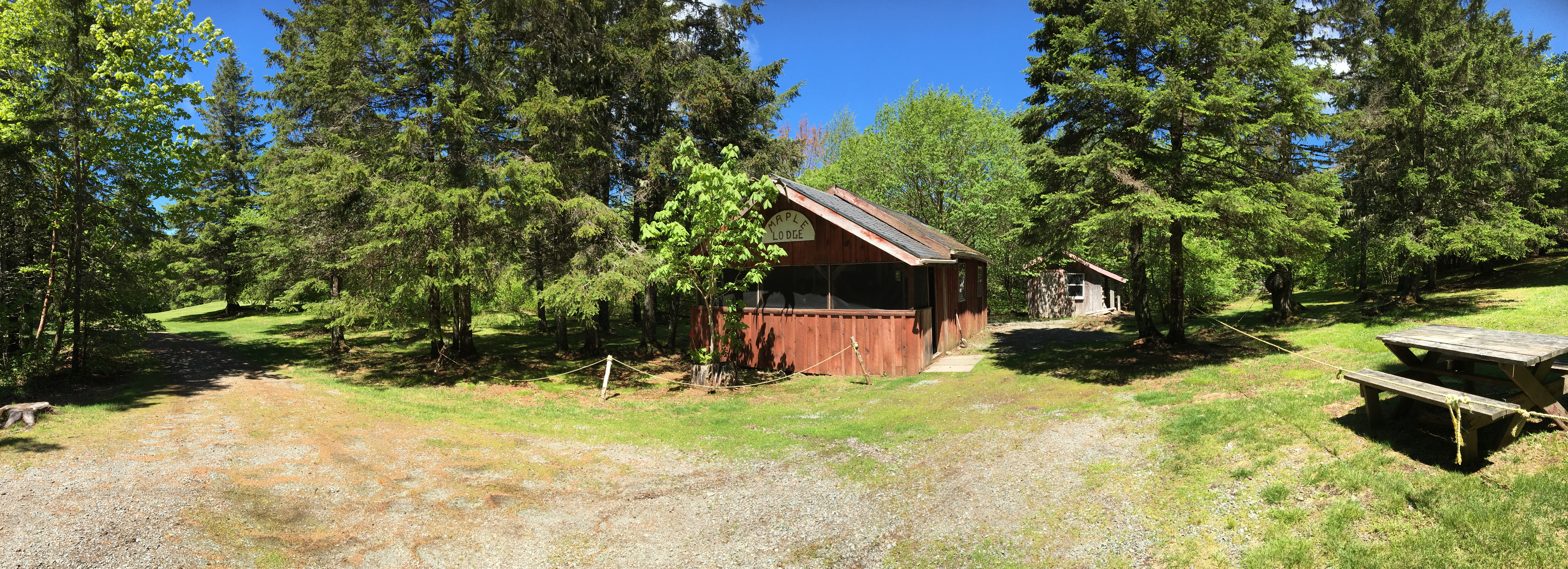 Figure 1 – Panorama of Maple Lodge, June, 2018This commemorative stone (Figure 1) was erected on the site of an abandoned farmstead by descendents of the original settlers of Eigg Mountain.  Also on the site is a ‘camp’ or hunting lodge – Maple Lodge – used frequently on weekends.  It seems to serve as another physical embodiment of Eigg Mountain as a community even though most traces of the agricultural settlement have long vanished.The stone is from the hearth of William (Fettle) Gillis’s house. He is said to have been the last person to live continuously on the mountain.  A photograph of him hangs in Maple Lodge.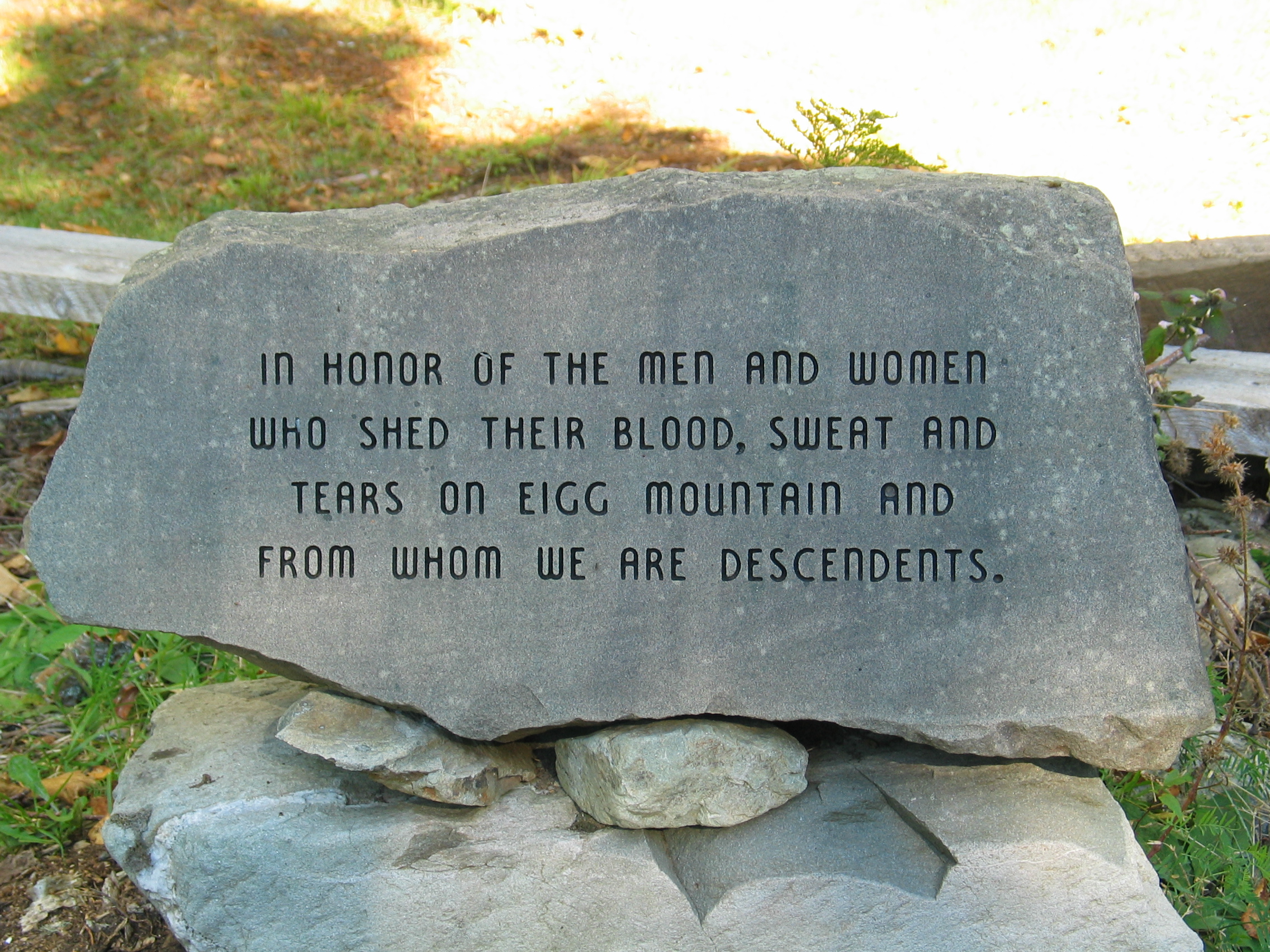 Figure 1 – Commemorative Stone.